28.04.2020 r.Temat: Pierwiastki.Proszę wykonaj następujące zadania i prześlij do mnie na maila do godz. 16.00, 28.04.2020 r.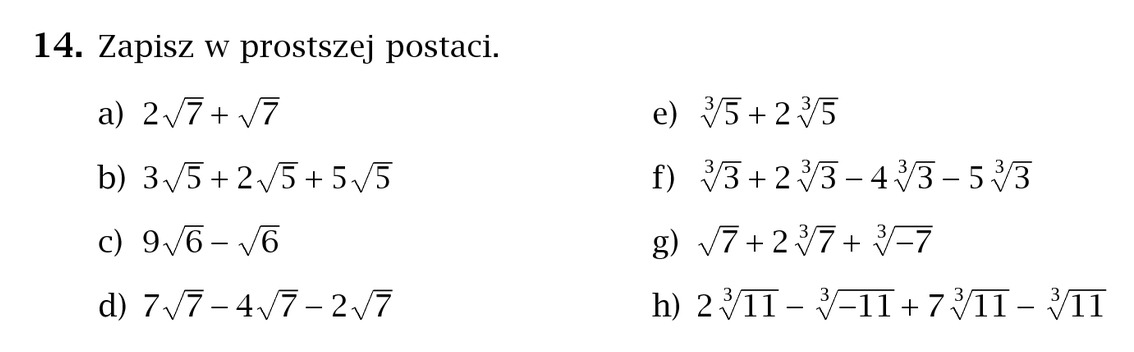 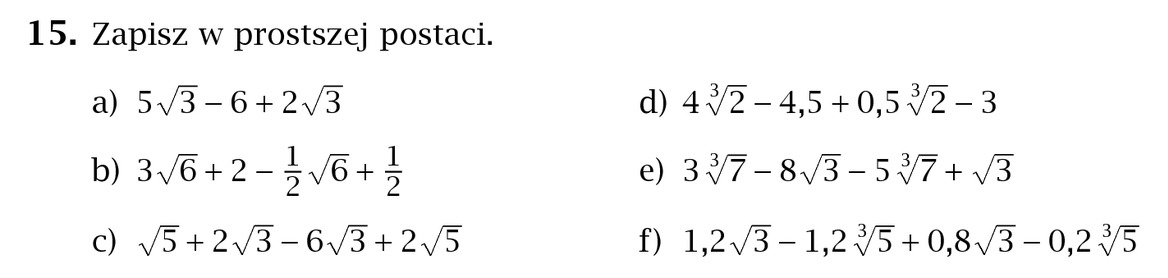 Pamiętajcie! Gdy mamy przed nawiasem liczbę to każdą liczbę w nawiasie mnożymy przez liczbę przed nawiasem (pierwiastka nie mnożymy on pozostaje bez zmian, mnożymy tylko liczbę przed pierwiastkiem). Jeżeli przed nawiasem jest „minus” to zmieniamy znak każdej liczby w nawiasie na przeciwny.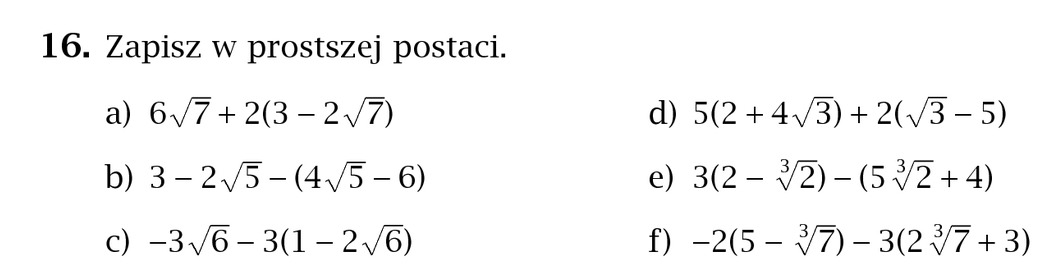 W czwartek 30.04.2020 r. na lekcji matematyki kartkówka z pierwiastków!